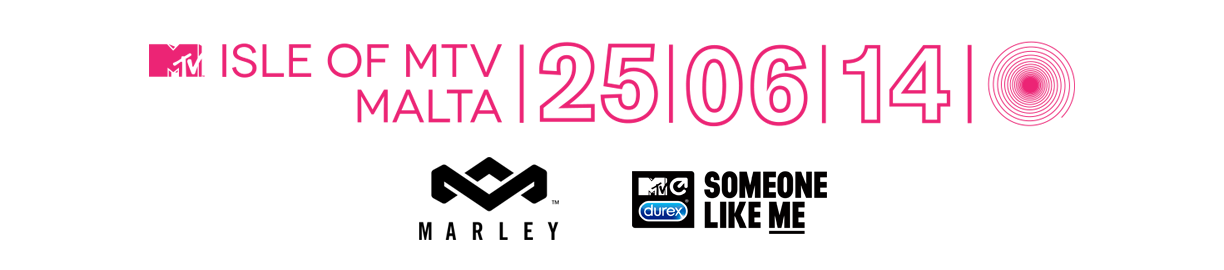 ISLE OF MTV 2014 TRIUMPHANT 
AS MALTA IGNITED BY ELECTRIFYING VISUAL SPECTACULAR
WITH SIZZLING PERFORMANCES FROM KIESZA, NICOLE SCHERZINGER, ENRIQUE IGLESIAS, DIZZEE RASCAL & HARDWELLHighlights from last night’s sensational live music event to air internationally on 
MTV from 1 August
Tweet this! BREAKING! It’s official! @IsleofMTV rocked #Malta last night with summer sizzling performances from @Kiesza @enrique305 @NicoleSherzy, @DizzeeRascal & @HardwellValletta, Malta; 26 June 2014: MTV´s live music summer extravaganza ISLE OF MTV celebrated its eighth consecutive year last night by lighting up Malta´s Il-Fosos Square, officially becoming the most elaborate visual spectacular ever to be hosted by MTV here in Malta.  With a multitude of flat screens hoisted high above the stage ablaze with pyrotechnics, strobe lighting and more, the crowd of 50,000+ music fans were delivered an incredible night of perfect pop, with tantalising performances from some of the world’s biggest global superstars including NICOLE SCHERZINGER, ENRIQUE IGLESIAS, DIZZEE RASCAL and KIESZA.  As the midnight hour fast approached, the world´s number one DJ HARDWELL closed the show with a heart-pounding dance set and visual masterpiece, reaffirming once again that no one brings the party to Malta quite like MTV.The annual summer show - now in its eighth consecutive year, delivered in partnership with Malta Tourism Authority and sponsored by music and lifestyle brand House of Marley and Someone Like Me, a global sex education campaign collaboration between Durex and MTV Staying Alive Foundation - was hosted by MTV presenter Laura Whitmore.  A 60-minute special will be broadcast across 20 MTV channels internationally beginning 1 August. Following a summer sizzling opening set from internationally renowned Maltese DJ duo TENISHIA, and the official winner of the 2014 ‘Battle of the Bands’ competition FUNK INITIATIVE, breakthrough artist and electro-pop singer songwriter KIESZA took to the stage to make her Isle of MTV debut with a hypnotic dance set that included her hot new single Giant In My Heart, as well as her anthemic smash hit Hideaway.  The pop princess – with her 1940s inspired edgy punk signature look – dazzled the Malta crowd with her soulful melodies, unique “locking” dance moves and addictive dance beats, teasing the crowd as she shouted, “Are you ready Malta?”UK rap superstar DIZZEE RASCAL was next to dominate the stage (with entourage and hypeman in tow!) bringing his distinctive raw sound - infusing rap, hip hop and UK garage with catchy bassline beats.  Performing tracks from brand new album The Fifth, including Something Really Bad as well as iconic hits including Fix Up Look Sharp and summertime smashes Dance Wiv Me and Holiday; the cheeky chappy from East London left the crowd feeling well and truly “bonkers” as he closed his set with an incredible performance of the chart smash. As the sun set over Malta, Il-Fosos Square was abuzz with anticipation and excitement as glamorous singer-songwriter NICOLE SCHERZINGER prepared to take to the stage.  Wearing black leather shorts and gold body chains, the Hawaiian beauty and global pop superstar - accompanied by shirtless males and sexy girl dancers - commanded the stage with her incredible voice and flawless dance routines.   With the crowd belting out tracks including her brand new single ‘Your Love’, as well as popular hits including ‘Poison’, ‘Baby Love’ and Pussycat Doll dance hits ‘Buttons’, ‘Jai Ho’ (‘You Are My Destiny’) and chart smash ‘Don’t Cha’, Malta was truly smitten.The electrifying atmosphere and energy continued as Grammy award winning, global pop superstar ENRIQUE IGLESIAS returned to the Isle of the MTV stage for the first time since his 2008 appearance, with a hotly anticipated and eye-popping performance of tracks from his brand new album SEX AND LOVE including international smashes I’m a Freak and Bailando.  When the opening few bars to Heatbeat filled Il-Fosos Square, super sultry NICOLE SCHERZINGER returned to the stage – this time dressed in gold sequin shorts - to join IGLESIAS for a hotly anticipated and passionate rendition of their sexy dance ballad, before holding a long lingering embrace. As E.I. branded inflatable balls were launched into the crowd and white confetti filled the stage, the global icon continued to swoon the audience in true Enrique style when he walked out into the crowd and performed the inspirational, chart topping hit ‘Hero’.  With spirits high and 50,000 music fans left chanting and screaming for more, Isle of MTV 2014 was brought to an almighty finish with a spine tingling closing set from the world’s number one DJ HARDWELL who dazzled the audience with the show’s most elaborate closing set of all time.  With remixes of hit tracks including Arcadia and Apollo, the Dutch superstar had the crowd pounding the stone granaries while the stage was lit up with pyrotechnics, CO2 bursts, strobe lighting, steamers and confetti. 
For all the latest news and images for Isle of MTV visit: www.isleofmtv.com or the official Facebook page: http://www.facebook.com/IsleofMTVMalta Notes to EditorPLEASE NOTE: High-res still images will continue to be made available at http://isleofmtv.pr.co/ 
Clips for broadcast packages are available upon request. About Isle of MTVNow in its eighth year, the Isle of MTV franchise has seen past performers such as Jessie J, Will.i.am, Rita Ora, Flo Rida, Snoop Dogg, Far East Movement, David Guetta, Kid Rock, Kelis, The Scissor Sisters, Lady Gaga, The Black Eyed Peas, Nelly Furtado, Maroon 5, The Chemical Brothers, Enrique Iglesias, N*E*R*D, Shaggy, Garbage, Jazzy Jeff, Gorillaz, OneRepublic and Morcheeba rock the Isle of MTV stage. Previous Isle of MTV main event locations have included Torre de Belém, Lisbon, Portugal (2002), Ile du Gaou, Six-Fours Les Plages, France (2003), Tossa De Mar, Costa Brava, Spain (2004), Piazza dell Unita’ d’Italia, Trieste, Italy (2005).www.isleofmtv.comhttp://isleofmtv.pr.co/About VIMN Advertising & Brand Solutions VIMN Advertising & Brand Solutions is Viacom’s international in-house brand solutions sales business. It represents all the TV, digital and mobile channels of Viacom International Media Networks – including MTV, Nickelodeon, Comedy Central, BET, non-premium Paramount Pictures branded channels, VH1, VIVA, MTVHD, COLORS, Game One and Tr3s: MTV, Música y Más, a channel for US Hispanic audiences. Viacom brands are seen globally in nearly 700 million households in 168 territories and 37 languages via more than 205 locally programmed and operated TV channels and more than 550 digital media and mobile TV properties.   Press Contacts:
Seema Alibhai					VIMN International +44 (0) 203 580 2106			seema.alibhai@vimn.com		Jennifer Needham	VIMN, London +44 (0) 203 580 2100 		jennifer.needham@vimn.comAllison LewinVIMN South, Madrid+34 (0) 91 502 91 39allison.lewin@vimn.com